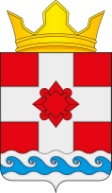 АДМИНИСТРАЦИЯКУЗЬМИЩЕНСКОГО СЕЛЬСКОГО ПОСЕЛЕНИЯКостромского муниципального района Костромской областиПОСТАНОВЛЕНИЕВ связи с изменением адреса сайта администрации Кузьмищенского сельского поселения, в целях приведения нормативно-правового акта в соответствие администрацияПОСТАНОВЛЯЕТ:1. Внести  в постановление администрации Кузьмищенского  сельского поселения № 20 от 15.07.2019 г. «Об утверждении административного регламента» следующие изменения и дополнения:1.1. абзац третий пункта 8 раздела 1 административного регламента предоставления администрацией Кузьмищенского сельского поселения  муниципальной услуги по выдаче разрешений на рубку (обрезку) древесно-кустарниковой растительности и ликвидацию травяного покрова изложить в новой редакции:«на официальном сайте администрации Кузьмищенского сельского поселения (https://кузьмищи.рф/) в сети Интернет;»2. Опубликовать настоящее постановление в информационном бюллетене «Кузьмищенский вестник» и разместить его на официальном сайте администрации Кузьмищенского сельского поселения Костромского муниципального района Костромской области в сети "Интернет".
          3. Настоящее постановление вступает в силу с момента его официального опубликования.4. Контроль за исполнением настоящего постановления оставляю за собой.Глава Кузьмищенского сельского поселенияКостромского муниципального района				                  Костромской области	                                                                 О.Н. Голубева